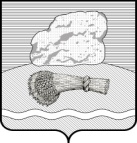 РОССИЙСКАЯ ФЕДЕРАЦИЯКАЛУЖСКАЯ ОБЛАСТЬ ДУМИНИЧСКИЙ РАЙОНСЕЛЬСКАЯ  ДУМА  СЕЛЬСКОГО ПОСЕЛЕНИЯ«СЕЛО ЧЕРНЫШЕНО»Р Е Ш Е Н И Е06 декабря   2018 г.    					                                № 35 О проведении публичных слушаний по проектуРешения сельской Думы сельского поселения«Село Чернышено» «О внесении изменений и дополнений в Устав сельского поселения«Село  Чернышено»                                                                                              Рассмотрев проект решения Сельской Думы сельского поселения «Село Чернышено» «О внесении изменений и дополнений в Устав сельского поселения«Село  Чернышено»,  руководствуясь  ст.28  Федерального закона от 06.10.2003 года № 131-ФЗ «Об общих принципах организации местного самоуправления в Российской Федерации» , статьями 24,25 Федерального закона от 21.07.2014 г №212-ФЗ «Об основах общественного контроля в Российской Федерации», Положением о публичных слушаниях в сельском поселении «Село Чернышено», утвержденным  Решением Сельской Думы сельского поселения №13 от 31.10.2006 г, Уставом сельского поселения «Село Чернышено Сельская Дума сельского поселения «Село Чернышено» РЕШИЛА:Провести  28 декабря 2018 г. публичные слушания по проекту Решения сельской Думы сельского поселения «Село Чернышено» «О внесении изменений и дополнений в Устав сельского поселения «Село Чернышено» (приложение №1).  Публичные слушания провести в   здании   администрации сельского поселения «Село Чернышено» по адресу: с. Чернышено, ул.Ленина д.7, в 17-00 часов. Обнародовать проект решения сельской Думы «О  внесении изменений и дополнений в Устав сельского поселения « Село Чернышено».Для подготовки и проведения публичных слушаний создать организационный комитет (комиссию) в составе:Руководитель оргкомитета (комиссии) Волкова В.М.члены оргкомитета (комиссии)              Агапова Н.М.                                                                Проничкина Г.Н. Довести до сведения населения сельского поселения « Село Чернышено», что обнародованный проект Решения сельской Думы сельского поселения «Село Чернышено» «О внесении изменений и дополнений в Устав сельского поселения «Село Чернышено» может обсуждаться на собраниях трудовых коллективов, общественных объединений, партий и организаций, иных собраниях граждан.           Выработанные в ходе обсуждения предложения к проекту решения с указанием автора, внесшего предложение, направляются в организационный комитет (комиссию) по форме, согласно приложению, не позднее 5 дней до даты проведения публичных слушаний.           К предложению должны быть приложены аргументированные обоснования вносимых предложений, а так же протокол собрания. На собрании выбирается представитель, который примет участие в выступлениях не публичных слушаниях с аргументацией вносимых предложений( приложение №2).        6.Данное решение вступает в силу с момента  его обнародования.      7.Контроль исполнения данного решения оставляю за собой   Глава  сельского поселения                                                   В.М.Волкова						Приложение №2к решению сельской Думы            № 35 от 06 декабря    2018 г ФОРМАпредложений к проекту решения сельской Думы                        О проведении публичных слушаний «О внесении изменений и дополнений в Устав                                           сельского поселения «Село  Чернышено»							____________________________________									п о д п и с ьПриложение №1к решению сельской Думы            № 35 от 06 декабря    2018 г П Р О Е К Т РОССИЙСКАЯ ФЕДЕРАЦИЯКАЛУЖСКАЯ ОБЛАСТЬ  ДУМИНИЧСКИЙ РАЙОНСЕЛЬСКАЯ  ДУМА  СЕЛЬСКОГО ПОСЕЛЕНИЯ«СЕЛО ЧЕРНЫШЕНО»Р Е Ш Е Н И Е «____» __________ 2018 года                                                              № __О внесении изменений и дополнений в Устав сельского поселения «Село Чернышено»В целях приведения в соответствие Устава сельского поселения «Село Чернышено» с вступившими в силу изменениями и дополнениями в Федеральный закон от 06.10.2003 N 131-ФЗ «Об общих принципах организации местного самоуправления в Российской Федерации» и другие федеральные законы, руководствуясь ст. 24 Устава сельского поселения «Село Чернышено», Сельская Дума  РЕШИЛА: 1.1.Внести в Устав сельского поселения «Село Чернышено» (в редакции решений сельской Думы  сельского поселения «Село Чернышено» №16 от 15.11.2005 г; №23 от 16.12.2006 г; №9 от 13.04.2009 г; № 23 от 30.12.2009 г № 21 от 24.07.2010 г; №13 от 04.07.2012 г; №1  от 14.01.2015 г; №21 от 30.06.2015 г; №19 от 25.07.2016 г.; №32 от 08.12.17 г., № 5 от 19.02.2018 г., № 15 от 28.04.2018 г.) следующие изменения:1.1.В абзаце двенадцатом статьи 1 Устава, слова «с правом решающего голоса» заменить словами «с правом решающего голоса, работающий в комиссии на постоянной (штатной) основе».       1.2. В статье 16:а) в части 2:в абзаце первом слова «или главы муниципального образования» заменить словами «,главы муниципального образования или главы местной администрации, осуществляющего свои полномочия на основе контракта»;в абзаце втором слова «главы муниципального образования» заменить словами «главы муниципального образования или главы местной администрации, осуществляющего свои полномочия на основе контракта»;б) в части 4     слова «по проектам и вопросам, указанным в части 3 настоящей статьи,» исключить.      в) часть 5 изложить в следующей редакции:«По проектам правил благоустройства территорий, проектам, предусматривающим внесение изменений в правила благоустройства территорий проводятся общественные обсуждения или публичные слушания, порядок организации и проведения которых определяется нормативным правовым актом представительного органа муниципального образования с учетом положений законодательства о градостроительной деятельности.».        2. Направить принятые в Устав изменения и дополнения в Управление Министерства юстиции Российской Федерации по Калужской области для проведения государственной регистрации.        3. Настоящее решение подлежит обнародованию после его государственной регистрации и вступает в силу после его обнародования.Глава сельского поселения«Село Чернышено»					Волкова В.М.№ п/пНомер статьи, пункта проекта, названиеРедакция статьи проектаПредлагаемый текст поправки статьи проектаАвтор предложения